ŽÁDOST O ZMĚNU MÍSTA A TERMÍNU KONÁNÍ SOUTĚŽEProsím o schválení změny místa a termínu konání soutěže CZECH DANCE MASTERS PODZIM 2018 - DD, HH - ZL RL Morava /2/ - 13.10.2018.Změna termínu z důvodů vytíženosti všech potencionálně vhodných sportovních hal v daném termínu. Žádám o schválení nového termínu soutěže, a to na 7.10. 2018 na který je již hala k dispozici a rezervovaná.Nové místo soutěže je sportovní hala v kampusu v Bohunicích, kde se konají soutěže podobného charakteru a je vhodná i pro taneční soutěž. Přikládám fotky haly s popisem. 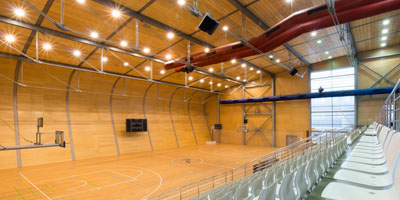 Adresa: Kamenice 5, Brno 62500Sporty: sportovní akce, veškeré míčové sportyRozměry: 37 x 21 m